DYIMS MAY MENUAVAILABLE DAILYTHIS INSTITUTION IS AN EQUAL OPPORTUNITY PROVIDERMONDAYTUESDAYWEDNESDAYTHURSDAYFRIDAY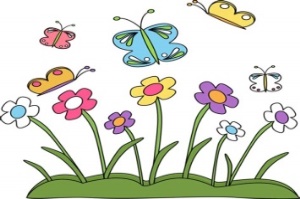 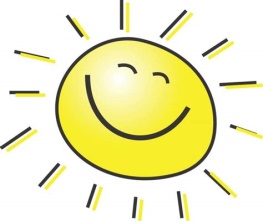 1WG PASTA W/ BUTTEROR W/ MEATBALLS CAESAR SALAD WW GARLIC ROLL	2	HOT DOGSOR CHEESEBURGERSOVEN FRIESCARROTSTOSSED SALAD3SAL’S PIZZACHEESE PIZZASPINACH SALADCHICK PEA SALADBAKED CHIPSFRESH FRUITDESSERT DAY6FRENCH BREAD PIZZAORBUFFALO TENDERSMASHED POTATOESSTEAMED CORNWW ROLLTOSSED SALAD7ORANGE CHICKENOR CHICKEN PATTYRICESTEAMED BROCCOLITOSSED SALAD8MAC & CHEESEOR PASTA W/ GARLIC BUTTERCAESAR SALAD WW GARLIC ROLL9FRIED CHICKENORCHEESEBURGERSOVEN FRIESCARROTSWW ROLLTOSSED SALAD	10SAL’S PIZZACHEESE PIZZASPINACH SALADCHICK PEA SALADBAKED CHIPSFRESH FRUITDESSERT DAY13CHICKEN NUGGETSORBBQ RIB SANDWICHMASHED POTATOESSTEAMED CORNWW ROLLTOSSED SALAD14TACOSOR FILLET–O-FISH SANDWICHRICESTEAMED BROCCOLITOSSED SALAD15PASTA W/ GARLIC BUTTEROR CHICKEN BROCCOLI ALFREDOCAESAR SALAD WW GARLIC ROLL16HOT DOGSOR PIZZA CRUNCHERSOVEN FRIESCARROTSTOSSED SALAD17SAL’S PIZZACHEESE PIZZASPINACH SALADCHICK PEA SALADBAKED CHIPSFRESH FRUITDESSERT DAY20CHICKEN TENDERSORGRILLED CHEESE SANDWICHMASHED POTATOESSTEAMED CORNWW ROLLTOSSED SALAD21FRENCH BREAD PIZZA OR QUESADILLARICESTEAMED BROCCOLITOSSED SALAD22PASTA W/ MEATBALLSORPASTA W/ GARLIC BUTTERCAESAR SALAD WW GARLIC ROLL23MEATBALL SUBSOR CHEESEBURGERSOVEN FRIESCARROTSTOSSED SALAD24SAL’S PIZZACHEESE PIZZASPINACH SALADCHICK PEA SALADBAKED CHIPSFRESH FRUITDESSERT DAY27MEMORIAL DAYNO SCHOOL28TACO TRIANGLESOR CHICKEN PATTYRICESTEAMED BROCCOLITOSSED SALAD29LASAGNAOR PASTA W/ PEPPERS, ONIONS AND SAUSAGESCAESAR SALAD WW GARLIC ROLL30ROASTED CHICKENOR MOZZARELLA STICKSOVEN FRIESCARROTSTOSSED SALAD31SAL’S PIZZACHEESE PIZZASPINACH SALADCHICK PEA SALADBAKED CHIPSFRESH FRUITDESSERT DAYASSORTED SANDWICHESSEVERAL VARIETIES OF SANDWICHES AND WRAPS INCLUDING…HAM, TURKEY, SALAMI, ITALIAN, SUNBUTTER & JELLY, SUNBUTTER & FLUFFASSORTED GRAB & GO SALADS CHEF, CHICKEN CAESAR, GREEK,   TOSSED W/ TUNA, GARDEN VEGETARIANLOW FAT YOGURT, FRUIT AND GRANOLA PARFAITSALL LUNCHES SERVED WITH 8oz 1% OR SKIM MILKKETCHUP, SALSA,FAT FREE SALAD DRESSINGSFRESH SALAD BARA wide variety of FRESH VEGGIES, FRUIT and Protein options!This is served as a Full LunchFRESH FRUIT OFFERED WITH ALL MEALS DAILYEXTRA SLICE OF PIZZA AVAILABLE ON FRIDAYS FOR $1.50BREAKFAST AND LUNCH ARE FREE TO ALL STUDENTS BREAKFAST AND LUNCH ARE FREE TO ALL STUDENTS 